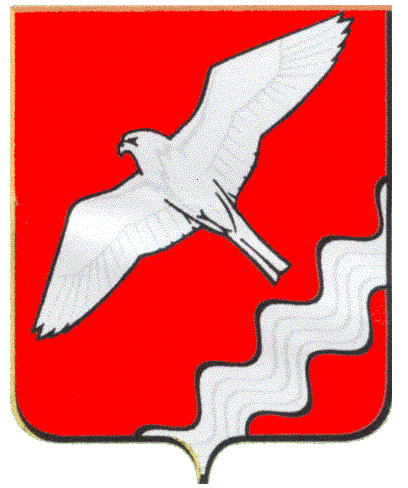 ДУМА МУНИЦИПАЛЬНОГО ОБРАЗОВАНИЯ КРАСНОУФИМСКИЙ ОКРУГДВАДЦАТЬ ПЯТОЕ  ЗАСЕДАНИЕ  ШЕСТОГО  СОЗЫВАРЕШЕНИЕот  31.10.2019 г. № 165г. КрасноуфимскРуководствуясь ст. 7 главы II Федерального законам от 21.12.2001         N 178-ФЗ "О приватизации государственного и муниципального имущества", от 06.10.2003 N 131-ФЗ "Об общих принципах организации местного самоуправления в Российской Федерации", ст. 22, 47, 48, 56 Устава Муниципального образования Красноуфимский округ, Дума Муниципального образования Красноуфимский округРЕШИЛА:1. Внести изменения в абзац 2 пункта 1.12 Положения «О порядке организации и проведения приватизации муниципального имущества МО Красноуфимский округ» утвержденное решением Думы МО Красноуфимский округ № 380 от 25.02.2016 года «Об утверждении Положения о порядке организации и проведения приватизации муниципального имущества МО Красноуфимский округ» изложив его в следующей редакции:- «разрабатывает прогнозный план (программу) приватизации муниципального имущества на срок от одного года до трех лет;».2. Опубликовать настоящее решение в газете «Вперед» и разместить на официальном сайте Муниципального образования Красноуфимский округ.3. Контроль исполнения настоящего Решения возложить на постоянную депутатскую комиссию по экономической политике, бюджету и налогам  (А.Ф. Боровков).Председатель ДумыМуниципального образованияКрасноуфимский округ                                       М.В. БормотоваГлаваМуниципального образования Красноуфимский округ                                        О.В. РяписовО внесении изменений в решение Думы МО Красноуфимский округ    № 380 от 25.02.2016 года            «Об утверждении Положения о порядке организации и проведения приватизации муниципального имущества МО Красноуфимский округ»